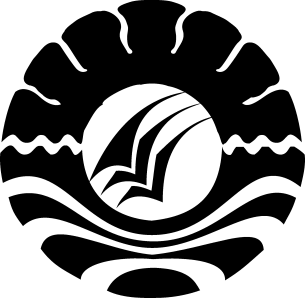 SKRIPSIPENGGUNAAN MEDIA GAMBAR DALAM MENINGKATKAN KEMAMPUAN PENGUASAAN ABJAD JARI PADA MURID TUNARUNGUKELAS DASAR IV SLB YPBB BUNGABIRAENGKEC. BONTONOMPO KAB. GOWASAHRUNI HJURUSAN PENDIDIKAN LUAR BIASAFAKULTAS ILMU PENDIDIKAN UNIVERSITAS NEGERI MAKASSAR2012